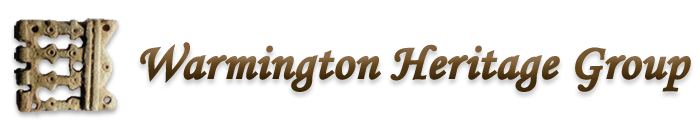 Primrose Hill Barn, Arlescote OX17 1DQPre-dinner drinks and fabulous 3 course meal                7.30 pm   Followed by...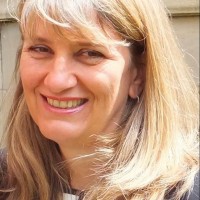 an after dinner talk by 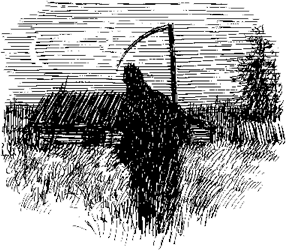 Professor Carenza LewisTickets £40 per personAvailable from: Sue Baxter 01295 691011baxtersue@btconnect.comThis is a fundraising event to support professional analysis of finds associated with the community archaeological investigations by  Warmington Heritage Group at The National Herb Centre.  